How To Locate Us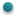 We are located at 15331 East 39th Street in Independence, Missouri just East of Kansas City.From Interstate 70 you may exit on the Lee's Summit Road exit.Go North from I-70 to the first red light, this will be 39th Street.Turn West (left) and the church building will be on your left in 3 blocks.You may also access 39th Street from Noland Road to the West and Highway 291 to the East.